Publicado en Barcelona el 04/10/2021 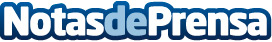 Choque de agujeros negros y sobre exposición de neutrinos en la tierra y Neutrino Energy Los agujeros negros son uno de los fenómenos más desconocidos en el cosmos y por tanto son motivo de profundos estudios científicos que ayudan a comprender las características físicas específicas que de éstos enormes fenómenos se desprendenDatos de contacto:Neutrino Energy +49 (0) 30 20924013Nota de prensa publicada en: https://www.notasdeprensa.es/choque-de-agujeros-negros-y-sobre-exposicion Categorias: Ecología Otras Industrias Innovación Tecnológica http://www.notasdeprensa.es